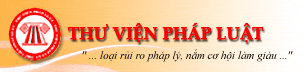 Bản tin văn bản mới, ngày 20/02 - 26/02Xem Văn Bản mới, Bấm vào đâyXem Công văn mới, Bấm vào đâyXem Tiêu Chuẩn Việt Nam mới, Bấm vào đây